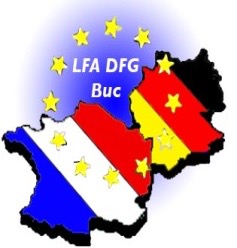          		Lycée Franco-Allemand	     	Deutsch-Französisches GymnasiumContact: Mme Warmbier										Mme Guiter-Hohl										lfapostbac@gmail.comChers parents du Lycée FrancoAllemand,La tradition veut que chaque année, il y ait une Journée d'Information Professionnelle pour nos élèves de Seconde, Première et de Terminale. Cette année, cette JIP aura lieu samedi 17 novembre 2018.Pour nos élèves, la JIP est devenue l’un des meilleurs moyens d'information sur une grande variété de professions, sur les études qui y mènent et les conditions de travail des différents métiers. 
Cette journée débutera par des conférences des institutions et universités franco-allemandes. Toute la journée il y aura des stands pour informer sur les études internationales.Après un déjeuner au lycée, l’après-midi sera consacré aux ateliers. Des intervenants (et peut-être vous) se retrouveront pour environ 1 heure et demie dans des ateliers afin de présenter leur métier et leur carrière aux élèves et aussi échanger avec ces derniers. Autour d’un café, les discussions se termineront dans l’après-midi.Vous, les parents de nos élèves, vous avez sans doute tous des professions et des parcours fort intéressants, et nous voudrions vous inviter à participer activement à cette journée et à présenter votre métier devant nos élèves en début d’après-midi. (Si vous connaissez une autre personne, un(e) ami(e), un membre de votre famille susceptible de pouvoir intervenir, faites-nous-en part !) Les JIPs de ces dernières années se sont avérées une expérience passionnante, non seulement pour nos élèves, mais également pour tous les intervenants, à savoir vous, les parents.Vous pouvez vous inscrire sur le formulaire disponible sur le site et nous l’envoyer par mail à l’adresse-mail ci-dessus ou nous le rendre dans nos casiers au lycée. Merci de votre engagement,Mme Guiter-Hohl et Mme Warmbier